Publicado en Madrid el 31/03/2020 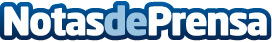 Tormo Franquicias presenta un plan especial de actuación durante los meses de abril, mayo y junioLa consultora de franquicias elabora un plan especial de actuación que ofrece múltiples ventajas a todas aquellas empresas que quieran franquiciar su modelo de negocioDatos de contacto:Laura AcostaCoordinadora de Marketing de Tormo Franquicias Consulting911 592 558Nota de prensa publicada en: https://www.notasdeprensa.es/tormo-franquicias-presenta-un-plan-especial-de Categorias: Franquicias Finanzas Emprendedores Recursos humanos Actualidad Empresarial http://www.notasdeprensa.es